Witajcie średniaki 1.Po południu  proponuję wspólną zabawę z rodzicami „W domu” zabawa słuchowa.Na każde przeczytane przez rodzica słowo ”dom”  dzieci reagują przysiadem.Wiersz „Dom” M. BrykczyńskiegoPewna myszka, po kryjomu,Założyła dom w mym domu, Przy czym , całkiem nie na żarty.Prowadziła dom otwarty.Chociaż miała dom na głowie,Zaprosiła krewnych mrowie,Powtarzając  byle komu:-Czuj się jak u siebie w domu.Nieraz, pragnąc  trochę  ciszy.Chciałem dom wymówić  myszy, Ale ona, strasząc gości,Trzęsła  domem  bez litościI, choć  spokój jest mi drogi.Postawiła dom na nogi,Odtąd wiec, by było prościej,Jestem w domu tylko gościem.2. Dla pięciolatków po południu propozycja utrwalania literki wielkiej i małej drukowanej „I i” Poniższą  Kartę pracy z literkami wyklejamy plasteliną. I   i3. Karta prac, cz.1 , s.70. (5-latki)Rysowanie pod każdym zdjęciem przedmiotu (rośliny, zwierzęcia), którego nazwa rozpoczyna się taką samą głoska jak nazwa zdjęcia.Łączenie pierwszych głosek z nazw zdjęć. Podawanie nazwy, która powstała.A teraz nagroda dla wytrwałych  „Bajka  o budowie domu”https://www.youtube.com/watch?v=1Pcyo1ra-nQZaprasza do zabawy ruchowej dla dzieci i rodziców.https://www.youtube.com/watch?v=S5TFdKc6TB4Dla  chętnych dzieci 4-letnich dzieci  poniższa karta pracy.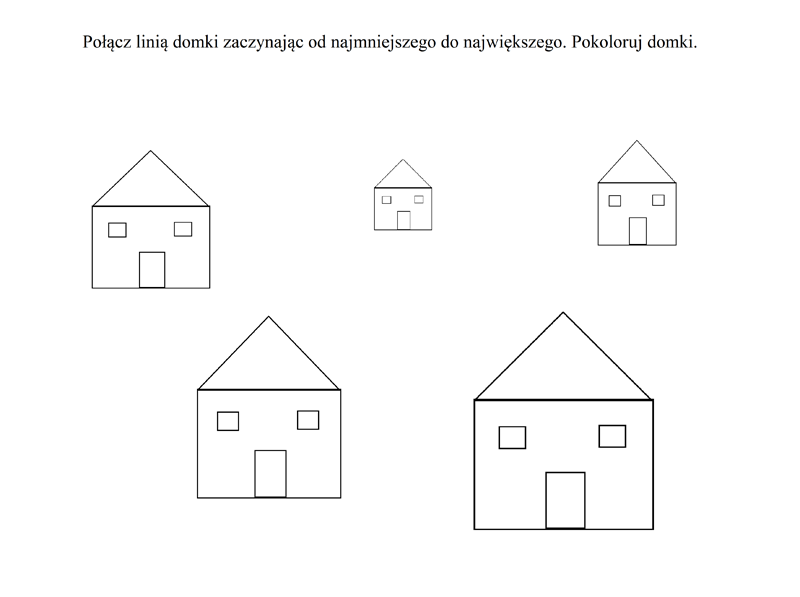 